									Name: ____________________________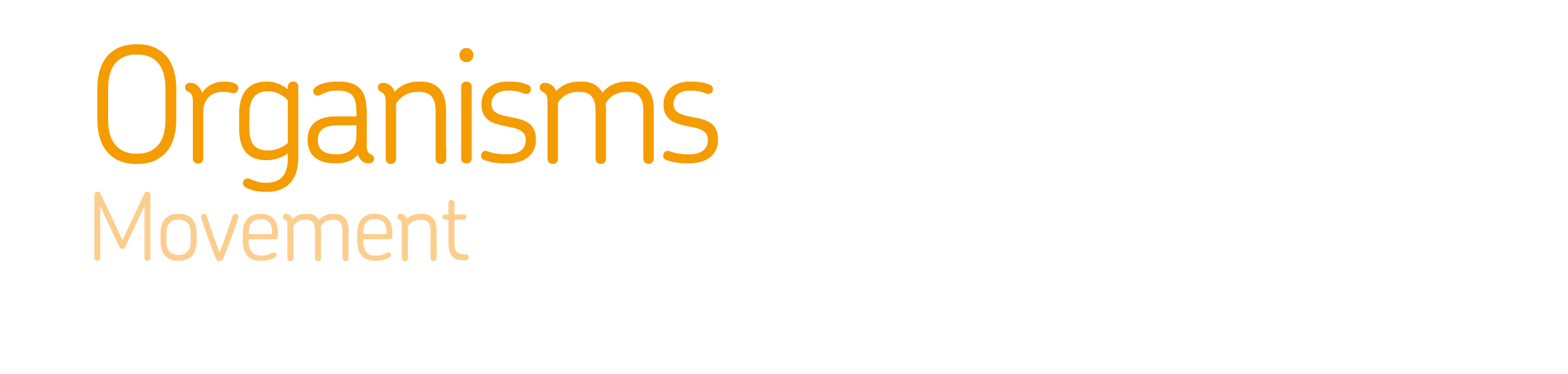 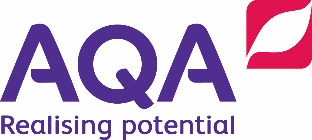 									Date: _____________________________   Explore how the skeletal system and muscular system in a chicken wing work together to cause movement.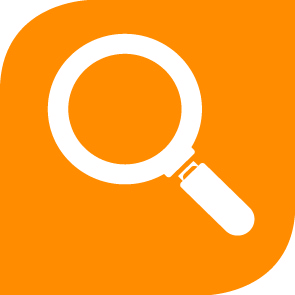 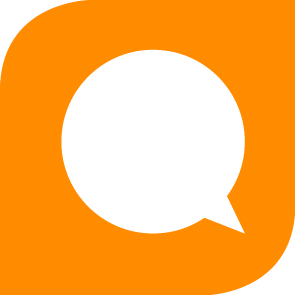 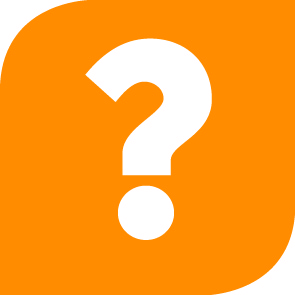 KnowKnowApplyApplyIdeasIdeasThe parts of the human skeleton work as a system for support, protection, movement and the production of new blood cells.Explain how a physical property of part of the skeleton relates to its function.The parts of the human skeleton work as a system for support, protection, movement and the production of new blood cells.Explain why some organs contain muscle tissue.Antagonistic pairs of muscles create movement when one contracts and the other relaxes.Explain how antagonistic muscles produce movement around a joint.Use a diagram to predict the result of a muscle contraction or relaxation.Key wordsKey wordsUse a diagram to predict the result of a muscle contraction or relaxation.Joints: Places where bones meet.Bone marrow: Tissue found inside some bones where new blood cells are made.Ligaments: Connect bones in joints.Tendons: Connect muscles to bones.Cartilage: Smooth tissue found at the end of bones, which reduces friction between them.Antagonistic muscle pair: Muscles working in unison to create movement.ExtendPredict the consequences of damage to a joint, bone or muscle.Suggest factors that affect the force exerted by different muscles.Consider the benefits and risks of a technology for improving human movement.